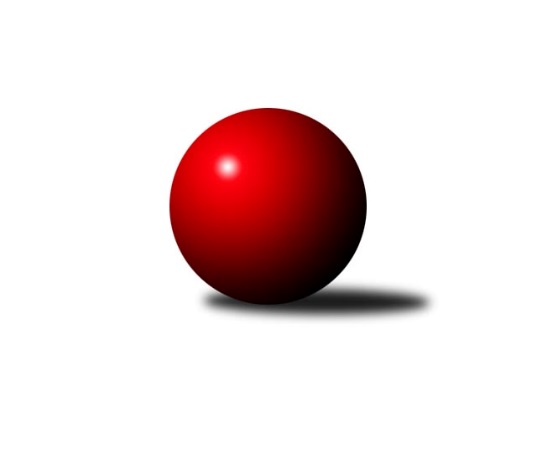 Č.1Ročník 2012/2013	15.9.2012Nejlepšího výkonu v tomto kole: 3301 dosáhlo družstvo: TJ Spartak Přerov ˝B˝3. KLM C 2012/2013Výsledky 1. kolaSouhrnný přehled výsledků:TJ Spartak Přerov ˝B˝	- TJ  Krnov ˝A˝	6:2	3301:3213	15.0:9.0	15.9.SK Camo Slavičín ˝A˝	- SKK Ostrava ˝A˝	4:4	3128:3113	11.5:12.5	15.9.TJ Horní Benešov ˝A˝	- KK Zábřeh ˝B˝	7:1	3203:3086	13.5:10.5	15.9.HKK Olomouc ˝B˝	- TJ Sokol Chvalíkovice ˝A˝	2:6	3122:3171	12.0:12.0	15.9.TJ Sokol Michálkovice ˝A˝	- TJ Tatran Litovel ˝A˝	3:5	2896:2969	11.5:12.5	15.9.Sokol Přemyslovice˝A˝	- TJ Sokol Bohumín ˝A˝	5:3	3143:3085	10.5:13.5	15.9.Tabulka družstev:	1.	TJ Horní Benešov ˝A˝	1	1	0	0	7.0 : 1.0 	13.5 : 10.5 	 3203	2	2.	TJ Spartak Přerov ˝B˝	1	1	0	0	6.0 : 2.0 	15.0 : 9.0 	 3301	2	3.	TJ Sokol Chvalíkovice ˝A˝	1	1	0	0	6.0 : 2.0 	12.0 : 12.0 	 3171	2	4.	TJ Tatran Litovel ˝A˝	1	1	0	0	5.0 : 3.0 	12.5 : 11.5 	 2969	2	5.	Sokol Přemyslovice˝A˝	1	1	0	0	5.0 : 3.0 	10.5 : 13.5 	 3143	2	6.	SKK Ostrava ˝A˝	1	0	1	0	4.0 : 4.0 	12.5 : 11.5 	 3113	1	7.	SK Camo Slavičín ˝A˝	1	0	1	0	4.0 : 4.0 	11.5 : 12.5 	 3128	1	8.	TJ Sokol Bohumín ˝A˝	1	0	0	1	3.0 : 5.0 	13.5 : 10.5 	 3085	0	9.	TJ Sokol Michálkovice ˝A˝	1	0	0	1	3.0 : 5.0 	11.5 : 12.5 	 2896	0	10.	HKK Olomouc ˝B˝	1	0	0	1	2.0 : 6.0 	12.0 : 12.0 	 3122	0	11.	TJ  Krnov ˝A˝	1	0	0	1	2.0 : 6.0 	9.0 : 15.0 	 3213	0	12.	KK Zábřeh ˝B˝	1	0	0	1	1.0 : 7.0 	10.5 : 13.5 	 3086	0Podrobné výsledky kola:	 TJ Spartak Přerov ˝B˝	3301	6:2	3213	TJ  Krnov ˝A˝	Petr Vácha	125 	 133 	 141 	128	527 	 2:2 	 530 	 139	126 	 128	137	Bedřich Pluhař	Milan Kanda	160 	 139 	 144 	167	610 	 3:1 	 541 	 136	123 	 155	127	Petr Vaněk	Petr Pavelka ml	130 	 140 	 142 	145	557 	 3:1 	 547 	 135	134 	 135	143	Martin Koraba	Vojtěch Venclík	146 	 146 	 141 	142	575 	 3:1 	 539 	 139	127 	 150	123	Vlastimil Kotrla	Vladimír Mánek	134 	 133 	 122 	132	521 	 3:1 	 513 	 152	117 	 117	127	Martin Weiss	Stanislav Beňa st.	127 	 119 	 136 	129	511 	 1:3 	 543 	 115	141 	 142	145	Jaromír Martiníkrozhodčí: Nejlepší výkon utkání: 610 - Milan Kanda	 SK Camo Slavičín ˝A˝	3128	4:4	3113	SKK Ostrava ˝A˝	Pavel Sláma	123 	 142 	 106 	119	490 	 2:2 	 502 	 133	114 	 138	117	Vladimír Korta	Rostislav Gorecký	122 	 119 	 155 	136	532 	 2:2 	 530 	 139	129 	 132	130	Pavel Gerlich	Jiří Zimek	144 	 146 	 102 	119	511 	 2:2 	 512 	 127	124 	 130	131	Radek Foltýn	Zdeněk Gajda	125 	 151 	 135 	145	556 	 3:1 	 495 	 134	122 	 123	116	Jiří Trnka	Libor Pekárek ml.	117 	 135 	 128 	135	515 	 1:3 	 521 	 139	137 	 132	113	Libor Tkáč	Karel Ivaniš	122 	 137 	 125 	140	524 	 1.5:2.5 	 553 	 140	137 	 121	155	Petr Holasrozhodčí: Nejlepší výkon utkání: 556 - Zdeněk Gajda	 TJ Horní Benešov ˝A˝	3203	7:1	3086	KK Zábřeh ˝B˝	Miroslav Petřek ml.	135 	 145 	 154 	140	574 	 3:1 	 523 	 139	134 	 123	127	Miloslav Compel	Kamil Kubeša	135 	 133 	 132 	118	518 	 1:3 	 517 	 144	137 	 115	121	Michal Albrecht	Bohuslav Čuba	125 	 135 	 127 	125	512 	 3:1 	 482 	 140	115 	 121	106	Václav Švub	Zdeněk Černý	139 	 126 	 158 	124	547 	 2:2 	 535 	 128	149 	 120	138	Jiří Michálek	Zbyněk Černý	118 	 139 	 137 	139	533 	 2.5:1.5 	 519 	 134	123 	 123	139	Josef Karafiát	Tomáš Černý	131 	 139 	 132 	117	519 	 2:2 	 510 	 120	128 	 139	123	Milan Šularozhodčí: Nejlepší výkon utkání: 574 - Miroslav Petřek ml.	 HKK Olomouc ˝B˝	3122	2:6	3171	TJ Sokol Chvalíkovice ˝A˝	Leopold Jašek	109 	 140 	 138 	147	534 	 3:1 	 497 	 125	118 	 123	131	Petr Hendrych	Dušan Říha	127 	 140 	 137 	119	523 	 1:3 	 532 	 128	146 	 124	134	David Hendrych	Milan Sekanina	119 	 135 	 138 	128	520 	 2:2 	 522 	 141	113 	 145	123	Martin Šumník	Jiří Kropáč	120 	 140 	 129 	114	503 	 2:2 	 547 	 150	127 	 124	146	Jakub Hendrych	Jan Tögel *1	114 	 142 	 117 	115	488 	 1:3 	 522 	 130	124 	 123	145	Josef Hendrych	Radek Malíšek	138 	 149 	 126 	141	554 	 3:1 	 551 	 136	142 	 134	139	Radek Hendrychrozhodčí: střídání: *1 od 76. hodu Aleš ČapkaNejlepší výkon utkání: 554 - Radek Malíšek	 TJ Sokol Michálkovice ˝A˝	2896	3:5	2969	TJ Tatran Litovel ˝A˝	Josef Linhart	127 	 105 	 132 	119	483 	 2.5:1.5 	 479 	 135	102 	 123	119	Petr Axman	Petr Řepecký	110 	 138 	 124 	123	495 	 1:3 	 534 	 141	115 	 143	135	Jiří Čamek	Michal Zych	112 	 124 	 108 	116	460 	 1:3 	 532 	 142	121 	 131	138	David Čulík	Zdeněk Zhýbala	120 	 108 	 121 	112	461 	 2:2 	 467 	 99	126 	 120	122	Jiří Fiala	Václav Hrejzek	127 	 125 	 128 	136	516 	 2:2 	 505 	 124	126 	 130	125	Miroslav Talášek	Josef Jurášek	108 	 115 	 133 	125	481 	 3:1 	 452 	 124	103 	 105	120	Kamil Axmanrozhodčí: Nejlepší výkon utkání: 534 - Jiří Čamek	 Sokol Přemyslovice˝A˝	3143	5:3	3085	TJ Sokol Bohumín ˝A˝	Jiří Zezulka st.	132 	 137 	 135 	139	543 	 3:1 	 483 	 146	116 	 117	104	Pavel Niesyt	Zdeněk Peč	140 	 147 	 138 	139	564 	 3:1 	 515 	 144	124 	 121	126	Vladimír Šipula	Milan Zezulka	119 	 138 	 127 	109	493 	 1.5:2.5 	 506 	 134	117 	 127	128	Petr Kuttler	Vojtěch Jurníček *1	112 	 112 	 149 	120	493 	 1:3 	 521 	 131	120 	 141	129	Fridrich Péli	Milan Dvorský	132 	 126 	 118 	120	496 	 0:4 	 537 	 139	141 	 135	122	Štefan Dendis	Eduard Tomek	128 	 126 	 143 	157	554 	 2:2 	 523 	 140	128 	 128	127	Aleš Kohutekrozhodčí: střídání: *1 od 40. hodu Jan SedláčekNejlepší výkon utkání: 564 - Zdeněk PečPořadí jednotlivců:	jméno hráče	družstvo	celkem	plné	dorážka	chyby	poměr kuž.	Maximum	1.	Milan Kanda 	TJ Spartak Přerov ˝B˝	610.00	401.0	209.0	3.0	1/1	(610)	2.	Vojtěch Venclík 	TJ Spartak Přerov ˝B˝	575.00	386.0	189.0	4.0	1/1	(575)	3.	Miroslav Petřek  ml.	TJ Horní Benešov ˝A˝	574.00	378.0	196.0	4.0	1/1	(574)	4.	Zdeněk Peč 	Sokol Přemyslovice˝A˝	564.00	368.0	196.0	3.0	1/1	(564)	5.	Petr Pavelka ml 	TJ Spartak Přerov ˝B˝	557.00	347.0	210.0	1.0	1/1	(557)	6.	Zdeněk Gajda 	SK Camo Slavičín ˝A˝	556.00	389.0	167.0	9.0	1/1	(556)	7.	Eduard Tomek 	Sokol Přemyslovice˝A˝	554.00	357.0	197.0	4.0	1/1	(554)	8.	Radek Malíšek 	HKK Olomouc ˝B˝	554.00	361.0	193.0	3.0	1/1	(554)	9.	Petr Holas 	SKK Ostrava ˝A˝	553.00	362.0	191.0	5.0	1/1	(553)	10.	Radek Hendrych 	TJ Sokol Chvalíkovice ˝A˝	551.00	374.0	177.0	8.0	1/1	(551)	11.	Zdeněk Černý 	TJ Horní Benešov ˝A˝	547.00	370.0	177.0	8.0	1/1	(547)	12.	Martin Koraba 	TJ  Krnov ˝A˝	547.00	371.0	176.0	4.0	1/1	(547)	13.	Jakub Hendrych 	TJ Sokol Chvalíkovice ˝A˝	547.00	378.0	169.0	3.0	1/1	(547)	14.	Jiří Zezulka st. 	Sokol Přemyslovice˝A˝	543.00	369.0	174.0	2.0	1/1	(543)	15.	Jaromír Martiník 	TJ  Krnov ˝A˝	543.00	386.0	157.0	9.0	1/1	(543)	16.	Petr Vaněk 	TJ  Krnov ˝A˝	541.00	368.0	173.0	3.0	1/1	(541)	17.	Vlastimil Kotrla 	TJ  Krnov ˝A˝	539.00	375.0	164.0	6.0	1/1	(539)	18.	Štefan Dendis 	TJ Sokol Bohumín ˝A˝	537.00	333.0	204.0	1.0	1/1	(537)	19.	Jiří Michálek 	KK Zábřeh ˝B˝	535.00	376.0	159.0	11.0	1/1	(535)	20.	Jiří Čamek 	TJ Tatran Litovel ˝A˝	534.00	351.0	183.0	3.0	1/1	(534)	21.	Leopold Jašek 	HKK Olomouc ˝B˝	534.00	378.0	156.0	6.0	1/1	(534)	22.	Zbyněk Černý 	TJ Horní Benešov ˝A˝	533.00	376.0	157.0	3.0	1/1	(533)	23.	David Hendrych 	TJ Sokol Chvalíkovice ˝A˝	532.00	343.0	189.0	3.0	1/1	(532)	24.	David Čulík 	TJ Tatran Litovel ˝A˝	532.00	359.0	173.0	5.0	1/1	(532)	25.	Rostislav Gorecký 	SK Camo Slavičín ˝A˝	532.00	366.0	166.0	0.0	1/1	(532)	26.	Pavel Gerlich 	SKK Ostrava ˝A˝	530.00	355.0	175.0	2.0	1/1	(530)	27.	Bedřich Pluhař 	TJ  Krnov ˝A˝	530.00	367.0	163.0	3.0	1/1	(530)	28.	Petr Vácha 	TJ Spartak Přerov ˝B˝	527.00	350.0	177.0	4.0	1/1	(527)	29.	Karel Ivaniš 	SK Camo Slavičín ˝A˝	524.00	354.0	170.0	5.0	1/1	(524)	30.	Aleš Kohutek 	TJ Sokol Bohumín ˝A˝	523.00	332.0	191.0	4.0	1/1	(523)	31.	Dušan Říha 	HKK Olomouc ˝B˝	523.00	366.0	157.0	7.0	1/1	(523)	32.	Miloslav Compel 	KK Zábřeh ˝B˝	523.00	373.0	150.0	8.0	1/1	(523)	33.	Josef Hendrych 	TJ Sokol Chvalíkovice ˝A˝	522.00	345.0	177.0	4.0	1/1	(522)	34.	Martin Šumník 	TJ Sokol Chvalíkovice ˝A˝	522.00	355.0	167.0	6.0	1/1	(522)	35.	Fridrich Péli 	TJ Sokol Bohumín ˝A˝	521.00	337.0	184.0	9.0	1/1	(521)	36.	Vladimír Mánek 	TJ Spartak Přerov ˝B˝	521.00	351.0	170.0	4.0	1/1	(521)	37.	Libor Tkáč 	SKK Ostrava ˝A˝	521.00	365.0	156.0	8.0	1/1	(521)	38.	Milan Sekanina 	HKK Olomouc ˝B˝	520.00	363.0	157.0	2.0	1/1	(520)	39.	Tomáš Černý 	TJ Horní Benešov ˝A˝	519.00	359.0	160.0	4.0	1/1	(519)	40.	Josef Karafiát 	KK Zábřeh ˝B˝	519.00	364.0	155.0	7.0	1/1	(519)	41.	Kamil Kubeša 	TJ Horní Benešov ˝A˝	518.00	369.0	149.0	5.0	1/1	(518)	42.	Michal Albrecht 	KK Zábřeh ˝B˝	517.00	361.0	156.0	4.0	1/1	(517)	43.	Václav Hrejzek 	TJ Sokol Michálkovice ˝A˝	516.00	352.0	164.0	5.0	1/1	(516)	44.	Vladimír Šipula 	TJ Sokol Bohumín ˝A˝	515.00	359.0	156.0	5.0	1/1	(515)	45.	Libor Pekárek ml. 	SK Camo Slavičín ˝A˝	515.00	360.0	155.0	6.0	1/1	(515)	46.	Martin Weiss 	TJ  Krnov ˝A˝	513.00	351.0	162.0	5.0	1/1	(513)	47.	Bohuslav Čuba 	TJ Horní Benešov ˝A˝	512.00	354.0	158.0	2.0	1/1	(512)	48.	Radek Foltýn 	SKK Ostrava ˝A˝	512.00	358.0	154.0	10.0	1/1	(512)	49.	Jiří Zimek 	SK Camo Slavičín ˝A˝	511.00	341.0	170.0	8.0	1/1	(511)	50.	Stanislav Beňa  st.	TJ Spartak Přerov ˝B˝	511.00	362.0	149.0	4.0	1/1	(511)	51.	Milan Šula 	KK Zábřeh ˝B˝	510.00	341.0	169.0	3.0	1/1	(510)	52.	Petr Kuttler 	TJ Sokol Bohumín ˝A˝	506.00	340.0	166.0	5.0	1/1	(506)	53.	Miroslav Talášek 	TJ Tatran Litovel ˝A˝	505.00	336.0	169.0	6.0	1/1	(505)	54.	Jiří Kropáč 	HKK Olomouc ˝B˝	503.00	350.0	153.0	11.0	1/1	(503)	55.	Vladimír Korta 	SKK Ostrava ˝A˝	502.00	332.0	170.0	3.0	1/1	(502)	56.	Petr Hendrych 	TJ Sokol Chvalíkovice ˝A˝	497.00	348.0	149.0	6.0	1/1	(497)	57.	Milan Dvorský 	Sokol Přemyslovice˝A˝	496.00	353.0	143.0	12.0	1/1	(496)	58.	Jiří Trnka 	SKK Ostrava ˝A˝	495.00	344.0	151.0	5.0	1/1	(495)	59.	Petr Řepecký 	TJ Sokol Michálkovice ˝A˝	495.00	347.0	148.0	8.0	1/1	(495)	60.	Milan Zezulka 	Sokol Přemyslovice˝A˝	493.00	346.0	147.0	4.0	1/1	(493)	61.	Pavel Sláma 	SK Camo Slavičín ˝A˝	490.00	356.0	134.0	13.0	1/1	(490)	62.	Pavel Niesyt 	TJ Sokol Bohumín ˝A˝	483.00	335.0	148.0	8.0	1/1	(483)	63.	Josef Linhart 	TJ Sokol Michálkovice ˝A˝	483.00	338.0	145.0	8.0	1/1	(483)	64.	Václav Švub 	KK Zábřeh ˝B˝	482.00	340.0	142.0	15.0	1/1	(482)	65.	Josef Jurášek 	TJ Sokol Michálkovice ˝A˝	481.00	345.0	136.0	6.0	1/1	(481)	66.	Petr Axman 	TJ Tatran Litovel ˝A˝	479.00	333.0	146.0	4.0	1/1	(479)	67.	Jiří Fiala 	TJ Tatran Litovel ˝A˝	467.00	331.0	136.0	11.0	1/1	(467)	68.	Zdeněk Zhýbala 	TJ Sokol Michálkovice ˝A˝	461.00	327.0	134.0	15.0	1/1	(461)	69.	Michal Zych 	TJ Sokol Michálkovice ˝A˝	460.00	327.0	133.0	11.0	1/1	(460)	70.	Kamil Axman 	TJ Tatran Litovel ˝A˝	452.00	322.0	130.0	11.0	1/1	(452)Sportovně technické informace:Starty náhradníků:registrační číslo	jméno a příjmení 	datum startu 	družstvo	číslo startu
Hráči dopsaní na soupisku:registrační číslo	jméno a příjmení 	datum startu 	družstvo	Program dalšího kola:2. kolo22.9.2012	so	9:00	TJ  Krnov ˝A˝ - TJ Horní Benešov ˝A˝	22.9.2012	so	10:00	SKK Ostrava ˝A˝ - TJ Sokol Chvalíkovice ˝A˝	22.9.2012	so	10:00	TJ Tatran Litovel ˝A˝ - HKK Olomouc ˝B˝	22.9.2012	so	10:00	TJ Sokol Bohumín ˝A˝ - TJ Spartak Přerov ˝B˝	22.9.2012	so	10:00	SK Camo Slavičín ˝A˝ - Sokol Přemyslovice˝A˝	22.9.2012	so	15:00	KK Zábřeh ˝B˝ - TJ Sokol Michálkovice ˝A˝	Nejlepší šestka kola - absolutněNejlepší šestka kola - absolutněNejlepší šestka kola - absolutněNejlepší šestka kola - absolutněNejlepší šestka kola - dle průměru kuželenNejlepší šestka kola - dle průměru kuželenNejlepší šestka kola - dle průměru kuželenNejlepší šestka kola - dle průměru kuželenNejlepší šestka kola - dle průměru kuželenPočetJménoNázev týmuVýkonPočetJménoNázev týmuPrůměr (%)Výkon1xMilan KandaSp.Přerov B6101xMilan KandaSp.Přerov B112.856101xVojtěch VenclíkSp.Přerov B5751xMiroslav Petřek ml.Hor.Beneš.A108.45741xMiroslav Petřek ml.Hor.Beneš.A5741xZdeněk PečPřemyslovice A106.85641xZdeněk PečPřemyslovice A5641xVojtěch VenclíkSp.Přerov B106.385751xPetr Pavelka mlSp.Přerov B5571xZdeněk GajdaSlavičín A106.335561xZdeněk GajdaSlavičín A5561xJiří ČamekLitovel106.13534